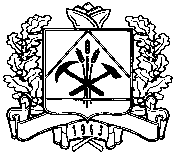 ДЕПАРТАМЕНТ ПО ЧРЕЗВЫЧАЙНЫМ СИТУАЦИЯМ КЕМЕРОВСКОЙ ОБЛАСТИПРИКАЗот   24 октября 2018 г.   № 66г. КемеровоО внесении изменений в приказ департамента по чрезвычайным ситуациям Кемеровской области от 20.11.2014 №22 «Об утверждении Положений о внутреннем финансовом контроле и ведомственном контроле в сфере закупок товаров, работ, услуг для обеспечения государственных нужд»В соответствии с постановлением Коллегии Администрации Кемеровской области от 16.07.2018 №290 «О внесении изменений в постановление Коллегии Администрации Кемеровской области от 03.09.2014 № 346 «Об утверждении Порядка осуществления главным распорядителем (распорядителем) бюджетных средств, главным администратором (администратором) доходов бюджета, главным администратором (администратором) источников финансирования дефицита бюджета внутреннего финансового контроля и внутреннего финансового аудита»,п р и к а з ы в а ю:Внести в приказ департамента по чрезвычайным ситуациям Кемеровской области от 20.11.2014 №22 «Об утверждении Положений о внутреннем финансовом контроле и ведомственном контроле в сфере закупок товаров, работ, услуг для обеспечения государственных нужд» следующие изменения:В пункте 7 цифру «6» заменить цифрой «7».В Положении о внутреннем финансовом контроле департамента по чрезвычайным ситуациям Кемеровской области (приложение № 1), утвержденном приказом:. В пункте 1.1: абзац второй изложить в следующей редакции:«на соблюдение установленных в соответствии с бюджетным законодательством Российской Федерации и иными нормативными правовыми актами, регулирующими бюджетные правоотношения, внутренних стандартов и процедур составления и исполнения областного бюджета, составления бюджетной отчетности и ведения бюджетного учета (обеспечение достоверности бюджетной отчетности) департаментом и подведомственными ему получателями бюджетных средств;»;абзац третий изложить в следующей редакции:«на подготовку и реализацию мер по повышению экономности и результативности использования средств областного бюджета.».1.2.2. Пункты 1.5, 1.6, 1.7, 1.8, 1.9 изложить в следующей редакции:«1.5. К контрольным действиям относятся:- проверка соответствия документов требованиям нормативных правовых актов, регулирующих бюджетные правоотношения и (или) обусловливающих расходные (бюджетные) обязательства, а также требованиям внутренних стандартов и процедур;- подтверждение (согласование) операций (действий по формированию документов, необходимых для выполнения внутренних бюджетных процедур);- сверка данных;- сбор (запрос), анализ и оценка (мониторинг) информации о выполнении внутренних бюджетных процедур.1.6. Контрольные действия, указанные в пункте 1.5 настоящего Положения (далее - контрольные действия), применяются в ходе самоконтроля и (или) контроля по уровню подчиненности (подведомственности), смежного контроля (далее - методы контроля). 1.7. Самоконтроль осуществляется сплошным и (или) выборочным способом должностным лицом финансово-экономического отдела департамента путем проведения проверки выполняемой им операции (действия по формированию документов, необходимых для выполнения внутренних бюджетных процедур) на соответствие нормативным правовым актам, регулирующим бюджетные правоотношения и (или) обусловливающим расходные (бюджетные) обязательства, требованиям внутренних стандартов и процедур, должностным регламентам и (или) сверки данных. 1.8. Контроль по уровню подчиненности осуществляется сплошным способом начальником финансово-экономического отдела путем подтверждения (согласования) операций (действий по формированию документов, необходимых для выполнения внутренних бюджетных процедур), осуществляемых подчиненными должностными лицами. 1.9. Контроль по уровню подведомственности осуществляется в целях реализации бюджетных полномочий сплошным и (или) выборочным способом департаментом в отношении процедур и операций, совершенных подведомственными учреждениями, путем проведения проверок, направленных на установление соответствия представленных документов требованиям нормативных правовых актов Российской Федерации, Кемеровской области, регулирующих бюджетные правоотношения, и внутренним стандартам и процедурам, и путем сбора (запроса), анализа и оценки (мониторинга) департаментом информации об организации и результатах выполнения внутренних бюджетных процедур подведомственными учреждениями.Результаты таких проверок оформляются заключением с указанием необходимости внесения исправлений и (или) устранения недостатков (нарушений) при их наличии в установленный в заключении срок либо разрешительной надписью на представленном документе.».1.2.3. Раздел 1  дополнить пунктом 1.9.-1 следующего содержания:«1.9-1. Смежный контроль осуществляется сплошным и (или) выборочным способом начальником финансово-экономического отдела путем согласования (подтверждения) операций (действий по формированию документов, необходимых для выполнения внутренних бюджетных процедур), осуществляемых должностными лицами других структурных подразделений департамента, и (или) проведения анализа и оценки информации о результатах выполнения внутренних бюджетных процедур.».1.2.4.  В пункте 1.11 слово «проведения» заменить словом «осуществления».1.2.5. Пункт 1.13 дополнить абзацем следующего содержания:«Внутренний финансовый контроль в финансово-экономическом отделе департамента осуществляется с соблюдением периодичности, методов контроля и способов контроля, указанных в картах внутреннего финансового контроля.».1.2.6. Абзац первый пункта 1.14 изложить в следующей редакции:«1.14. Контрольные действия осуществляются должностными лицами финансово-экономического отдела департамента путем осуществления контрольных действий, а также принятия мер по повышению качества выполнения внутренних бюджетных процедур в отношении следующих процессов и операций:».1.2.7. Пункты 2.3 и 2.4 изложить в следующей редакции: «2.3. Процесс формирования (актуализации) карты внутреннего финансового контроля включает следующие этапы:оценка операций (действий по формированию документов, необходимых для выполнения внутренних бюджетных процедур) с точки зрения вероятности возникновения событий, негативно влияющих на выполнение внутренних бюджетных процедур (далее - бюджетные риски), в целях определения применяемых к ним методов контроля, контрольных действий и способов их осуществления;формирование перечня операций (действий по формированию документов, необходимых для выполнения внутренней бюджетной процедуры) с указанием необходимости или отсутствия необходимости осуществления контрольных действий, определяемых по результатам оценки бюджетных рисков.2.4. Утверждение, актуализация (формирование) карты внутреннего финансового контроля, а также перечня мер по повышению качества выполнения внутренних бюджетных процедур осуществляются до начала очередного финансового года.».1.2.8. Пункты 2.5, 2.6 исключить.1.2.9. Пункт 2.7 изложить в следующей редакции:«2.7. Оценка бюджетного риска осуществляется по следующим критериям:вероятность - степень возможности наступления события, негативно влияющего на выполнение внутренней бюджетной процедуры;степень влияния - уровень негативного воздействия события на результат выполнения внутренней бюджетной процедуры, определяемый по величине отклонения от целевых значений показателей качества исполнения бюджетных полномочий (далее - качество финансового менеджмента), осуществляемых департаментом, величине ущерба, причиненного Кемеровской области, или величине искажения бюджетной отчетности и (или) величине отклонения от целевых значений показателей государственной программы Кемеровской области.Значение каждого из указанных критериев оценивается как низкое, среднее или высокое.Оценка значения критерия "вероятность" осуществляется с учетом результатов анализа имеющихся причин и условий (обстоятельств) реализации бюджетного риска.Оценка значений критериев бюджетного риска осуществляется начальником финансово-экономического отдела департамента на основании:информации о результатах внутреннего финансового контроля и отчетов о результатах аудиторских проверок;информации о выявленных органами государственного финансового контроля нарушениях нормативных правовых актов, регулирующих бюджетные правоотношения и (или) обусловливающих расходные (бюджетные) обязательства, а также требований внутренних стандартов и процедур (далее - нарушения), представляемой в установленном им порядке;информации о возникновении коррупционно опасных операций.К коррупционно опасным операциям для целей настоящего Положения относятся операции (действия по формированию документов, необходимых для выполнения внутренних бюджетных процедур):при выполнении которых может возникнуть конфликт интересов и в отношении которых внутренний финансовый контроль осуществляют должностные лица, замещающие должности, включенные в перечень должностей, замещение которых связано с коррупционными рисками;необходимые для выполнения внутренней бюджетной процедуры, направленной на организацию исполнения функции государственного органа, определенной в качестве коррупционно опасной;в отношении которых имеется информация о признаках, свидетельствующих о коррупционном поведении должностных лиц при их выполнении.Бюджетный риск признается значимым, если значение хотя бы одного из критериев бюджетного риска оценивается как высокое либо при одновременной оценке значений обоих критериев бюджетного риска как среднее.В карты внутреннего финансового контроля включаются операции (действия по формированию документов, необходимых для выполнения внутренней бюджетной процедуры) со значимыми бюджетными рисками.».1.2.10. Пункты 2.8, 2.9, 2.10, 2.11, 2.12 исключить.1.2.11. Раздел 2 дополнить пунктами 2.13, 2.14, 2.15 следующего содержания:«2.13. Актуализация карт внутреннего финансового контроля проводится:- при принятии решения руководителем департамента внесении изменений в карты внутреннего финансового контроля в соответствии с пунктом 4.9 настоящего Положения.- в случае внесения изменений в нормативные правовые акты, регулирующие бюджетные правоотношения, определяющие необходимость изменения внутренних бюджетных процедур.2.14. При формировании (актуализации) карты внутреннего финансового контроля составляется (уточняется) перечень мер по повышению качества выполнения внутренних бюджетных процедур, к которым в том числе относятся:меры, направленные на совершенствование способов и уточнение сроков совершения операций (действий по формированию документов, необходимых для выполнения внутренних бюджетных процедур);меры, направленные на устранение недостатков используемых прикладных программных средств автоматизации операций (действий по формированию документов, необходимых для выполнения внутренних бюджетных процедур);меры, направленные на повышение квалификации должностных лиц, выполняющих внутренние бюджетные процедуры;проведение мониторинга изменений бюджетного законодательства и иных нормативных правовых актов, регулирующих бюджетные правоотношения, а также положений законов и иных нормативных правовых актов, обусловливающих расходные (бюджетные) обязательства.Указанный перечень мер составляется (уточняется) с учетом результатов оценки бюджетных рисков и утверждается руководителем департамента.2.15. При поступлении информации о выявленных нарушениях департамент обязан представлять в направивший такую информацию орган государственного финансового контроля сведения о мерах по повышению качества выполнения внутренних бюджетных процедур, сведения об актуализации карт внутреннего финансового контроля и копии документов, подтверждающих принятие соответствующих мер.».1.2.12. Раздел 4 дополнить  пунктом 4.9-1 следующего содержания:«4.9-1. При принятии решений по итогам рассмотрения результатов внутреннего финансового контроля учитываются поступившая департаменту информация, указанная в актах, заключениях, представлениях и предписаниях органов государственного финансового контроля, а также размещенные в текущем календарном году и в течение предыдущего календарного года на официальном сайте главного финансового управления Кемеровской области в информационно-телекоммуникационной сети "Интернет" квартальные (годовые) отчеты о результатах мониторинга качества финансового менеджмента, осуществляемого департаментом.».Руководителям подведомственных учреждений обеспечить исполнение настоящего приказа при осуществлении внутреннего финансового контроля.Контроль за исполнением настоящего приказа оставляю за собой.Начальник департамента                 			                 К.Ю. Стефанский